犬の飼い方教室参加申込書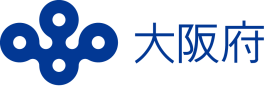 申込人ふりがな氏名※必ず大人の方が参加してください。お子様同伴可※必ず大人の方が参加してください。お子様同伴可電話番号－　　　　　－※日中に連絡のつく番号をお願いします。申込人ご住所〒　　　　－〒　　　　－〒　　　　－〒　　　　－申込人参加人数講習（1日目）申込人を含め　　　　　　　　人　　　　　　　　　　　　　　　　　　　　　　講習（1日目）申込人を含め　　　　　　　　人　　　　　　　　　　　　　　　　　　　　　　実技（２日目）申込人を含め　　　　　　　　　　　　人実技（２日目）申込人を含め　　　　　　　　　　　　人実技講習参加の有無実技講習参加の有無実技講習参加の有無□実技講習に飼い犬を同伴します　□飼い犬を同伴せず見学します□1日目の講義にのみ参加します□実技講習に飼い犬を同伴します　□飼い犬を同伴せず見学します□1日目の講義にのみ参加します□実技講習に飼い犬を同伴します　□飼い犬を同伴せず見学します□1日目の講義にのみ参加します過去の飼い方教室参加の有無過去の飼い方教室参加の有無過去の飼い方教室参加の有無　□あり　　□なし　□あり　　□なし　□あり　　□なし参加する犬犬種犬種参加する犬性別性別□オス　　□メス　　（去勢・避妊手術 　□済 　□未実施）□オス　　□メス　　（去勢・避妊手術 　□済 　□未実施）□オス　　□メス　　（去勢・避妊手術 　□済 　□未実施）参加する犬名前名前参加する犬年齢年齢　　　　　　　　　　　歳　　　　　　　　ヶ月齢　　　　　　　　　　　歳　　　　　　　　ヶ月齢　　　　　　　　　　　歳　　　　　　　　ヶ月齢参加する犬体重体重概ね　　　　　　　　　　　　　　　　　　ｋｇ概ね　　　　　　　　　　　　　　　　　　ｋｇ概ね　　　　　　　　　　　　　　　　　　ｋｇ参加する犬飼い犬登録番号飼い犬登録番号第　　　　　　　　　　　　　　　　　　　号第　　　　　　　　　　　　　　　　　　　号第　　　　　　　　　　　　　　　　　　　号参加する犬狂犬病予防注射済票番号狂犬病予防注射済票番号第　　　　　　　　　　　　　　　　　　　号第　　　　　　　　　　　　　　　　　　　号第　　　　　　　　　　　　　　　　　　　号参加する犬狂犬病予防注射接種日狂犬病予防注射接種日　　　　　　年　　　　　月　　　　　日　　　　　　年　　　　　月　　　　　日　　　　　　年　　　　　月　　　　　日参加する犬混合ワクチン最終接種日混合ワクチン最終接種日　　　　　　年　　　　　月　　　　　日　　　　　　年　　　　　月　　　　　日　　　　　　年　　　　　月　　　　　日参加する犬ﾉﾐ・ﾀﾞﾆ駆虫最終年月日ﾉﾐ・ﾀﾞﾆ駆虫最終年月日　　　　　　年　　　　　月　　　　　日　　　　　　年　　　　　月　　　　　日　　　　　　年　　　　　月　　　　　日講義の参考にさせていただきますので、犬の健康やしつけのこと等で気になることをご記入ください講義の参考にさせていただきますので、犬の健康やしつけのこと等で気になることをご記入ください講義の参考にさせていただきますので、犬の健康やしつけのこと等で気になることをご記入ください講義の参考にさせていただきますので、犬の健康やしつけのこと等で気になることをご記入ください講義の参考にさせていただきますので、犬の健康やしつけのこと等で気になることをご記入ください講義の参考にさせていただきますので、犬の健康やしつけのこと等で気になることをご記入ください　障がい等がある方で、参加にあたり配慮を希望する方は下記にご記入ください　障がい等がある方で、参加にあたり配慮を希望する方は下記にご記入ください　障がい等がある方で、参加にあたり配慮を希望する方は下記にご記入ください　障がい等がある方で、参加にあたり配慮を希望する方は下記にご記入ください　障がい等がある方で、参加にあたり配慮を希望する方は下記にご記入ください　障がい等がある方で、参加にあたり配慮を希望する方は下記にご記入ください